INSCHRIJVINGSFORMULIER EDITIE 2022 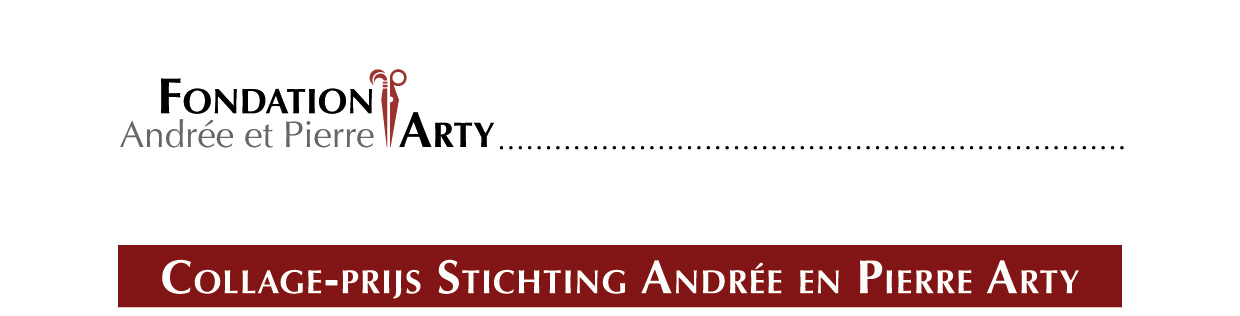 Voornaam: Naam:Geboorteplaats en -datum:Adres:Telefoon/GSM:E-mail:Korte biografie:Ondergetekende bevestigt kennis genomen te hebben van het reglement dat gepubliceerd werd op de www.fondationarty.com en gaat hiermee onvoorwaardelijk akkoord.Handtekening + voornaam en naam:Werk 1Titel van het werk:Gebruikte techniek:Hoogte: 		Breedte:Beschrijving van het werk:Indien mogelijk foto toevoegen:Werk 2Titel van het werk:Gebruikte techniek:Hoogte: 		Breedte:Beschrijving van het werk:Indien mogelijk foto toevoegen:Werk 3Titel van het werk:Gebruikte techniek:Hoogte: 		Breedte:Beschrijving van het werk:Indien mogelijk foto toevoegen:o Ik verstuur ze per post naar het secretariaat van de StichtingSint Amandsplein 1 A 1853 Strombeek Bever
Tussen 01 augustus en 30 augustus 2022 (31 augustus 2022 is de uiterste datum voor ontvangst van de werken)o Ik kom ze persoonlijk brengen op de maatschappelijke zetel van de StichtingSint Amandsplein 5 1853 Strombeek Bever (van 22 augustus 2022 tot 31 augustus 2022 elke werkdag tussen 14u en 18u en zaterdag 27 augustus 2022 tussen 10u en 13u, na afspraak via info@fondationarty.com)Gelieve dit formulier per mail terug te sturen aan, Kathleen Vercraeye, de directeur van de Fondation Andrée et Pierre Arty op info@fondationarty.com en een copie ervan bij de ingestuurde werken te voegen.